АНКЕТА 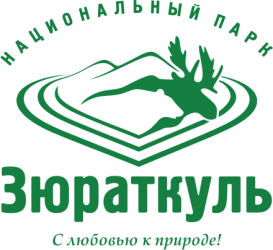 регистрации маршрутов на хребет НургушРуководитель туристической группы несет ответственность за всех членов группы и за их действия на маршруте.С правилами посещения маршрута ознакомлен (подпись)_________________Ф.И.О______________________ Дата___________________________   ___   ___   ___   ___   ___   ___   ___   ___   ___   ___   ___   ___   ___   ___   ___   ___   ___   ___   ___   ___   ___   __
Правила посещения маршрута до хребта Нургуш:
1. Строго пешее посещение (квадроциклы, любой транспорт запрещены). Доехать можно только до кордона «У трех вершин» на автомобиле.
2. Запрещено рвать любые растения, ломать ветви деревьев. И особенно бросать мусор на природе. Контейнеры есть на кордоне.
3. Запрещено разводить огонь и костры на протяжении всего маршрута и на вершине. Специально-оборудованные костровища есть на кордоне.
4. Запрещено останавливаться с палатками на вершине и у подножья хребта. С палатками можно остановиться на отдых на кордоне «У трех вершин». Необходимо направить соответствующие сведения по адресу: zuratkul-park@yandex.ru не позднее, чем за одну неделю выхода на маршрут!Все вопросы можно уточнить в отделе туризма: 8-902-897-25-77, 8-351-61-5-50-41.Маршрут зарегистрирован                        2021                                                                                                                                                                                        (дата)О руководителеО руководителеФИО руководителя группыГородКонтактный телефонОпыт проводника и знание данного маршрутаО группеО группеКоличество человек в группе (ФИО, возраст)Есть ли у членов группы медицинские противопоказанияО маршрутеО маршруте5. Дата и время выхода на маршрут 6. Место отправления 7. Время и место прибытия с маршрута